Unser Projektfahrplan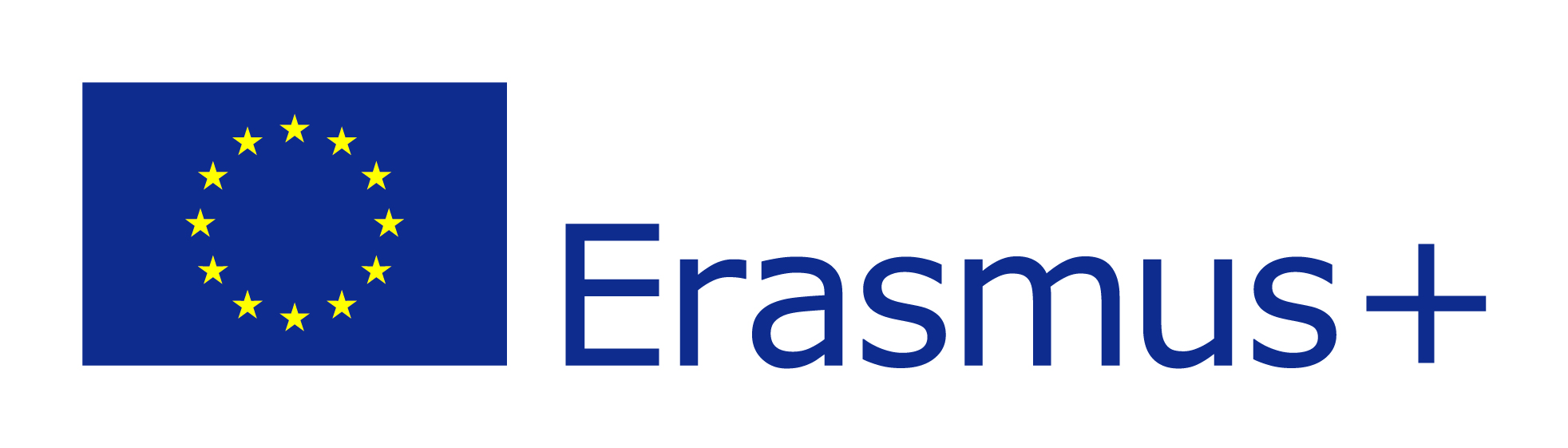 Vor dem Einreichen eines Projektes müssen sich die Partner im Vorfeld überlegen, wie sie das Projekt durchführen werden und welche Aktivitäten es passend zum Thema des Projektes geben soll.
Das war unser Plan für die Projektdauer.
C sind immer die Treffen mit den Partnern.September 2018-Dezember 2018- Vorbereitung von Präsentationen für das erste LTT über die Partnerschulen- Arbeit an den Jubiläen des Jahres 2018 Österreich: Erste Republik, Anschluss, Lied "Stille Nacht", Todesjahre von Falco und Klimt,........- Einrichtung von Erasmus-Wänden an Schulen, Vorbereitung von Plakaten mit Informationen über die Partnerstädte - werden beim 1. LTT an die Partner übergebenDezember 20181. LTT in Deutschland (C5) -durch Anklicken des falschen Buchstabens habe ich die Aktivität C1 gelöscht und musste sie neu schreiben, konnte die Nummer nicht wieder auf C1 ändern.-Erstellung eines Projektlogos in internationalen Gruppen, Logoabstimmung in den Partnerschulen zu Hause -Aktivitäten gemäß der Beschreibung in C5Januar 2019-April 2019: Kulturgeschichte des gegenseitigen Beschenkens-Warum beschenken wir uns gegenseitig? (Anlässe, Gründe wie Weihnachten, Geburtstag, Valentinstag, Hochzeit, etc........)-Rituale des Nehmens und Schenkens-Symbolik des Schenkens-Alle Arten von Verpackungen - warum verpacken wir Geschenke?-Warum schenkt man jemandem Blumen?-Fragebogen: welche Geschenke erwarten die Schüler zu welchem Anlass; über welche Geschenke haben sich die Eltern/Großeltern gefreut......-Exkursionen, z. B. zu Unternehmen, die Geschenkverpackungen herstellen, zu Museen, um zu sehen, welche Geschenke Könige und Königinnen in früheren Zeiten verpackten,......-Gedichte schreiben/Wettbewerb - mein Geschenk, mit Illustration; jeder Partner wählt die besten 3-5 Gedichte aus, die dann als gemeinsames Ergebnis in einem Gedichtband zusammengestellt werden.-Vorbereitung einer Präsentation für C1 zu diesem Thema¬-Aktivitäten gemäß der Beschreibung in C1Mai 2019-Juni 2019/September 2019:-Biosphärengebiete in jedem Partnerland (jeder Partner hat mehrere, ich habe bereits nachgesehen), die unter dem Schutz der UNESCO stehen; warum sind solche Gebiete wichtig - was bedeutet diese Art von Erbe für uns alle?-Jeder Partner besucht mindestens ein Biosphärengebiet in seinem Heimatland, um es zu besuchen und um es anschließend mit den denen in den Partnerländern zu vergleichen.-SchülerInnen machen Fotos und bereiten eine Präsentation und Poster über das Gebiet für C2 vor-Aktivitäten gemäß der Beschreibung in C2Oktober 2019-Januar 2020:-materielles Kulturerbe:-Welches besondere materielle Kulturerbe hat jeder Partner?-Was muss getan werden, um das kulturelle Erbe zu schützen und zu erhalten?-Welche Besonderheiten gibt es in dem Partnerland/der Partnerstadt?-Jeder Partner besucht einige Orte des materiellen Kulturerbes und dokumentiert diese Besuche entweder mit kurzen Videos oder mit Fotos -Schülerteams recherchieren über ein bestimmtes materielles Kulturerbe und präsentieren dann ihr "kulturelles Patenkind" (Wo ist es? Was ist es? Warum ist es wichtig? Was muss getan werden, um es zu erhalten?,.........)-Wie funktioniert Restaurierung? Exkursion zum Antiken- und Denkmalamt für weitere Informationen-Erhaltung und Archivierung :-Wie werden Dinge konserviert? Wie z.B. Möbel, Gemälde, Bücher... ......... - Besichtigung von Orten, an denen man Informationen sammeln kann. -Auch die Konservierung von Lebensmitteln, wie Marmelade, Gemüse, Fleisch, ........ Kochworkshops in jeder Schule-Kinder forschen auch in ihren Familien:Sie sollten nach Erbstücken/Dingen suchen, die für ihre Familien wichtig sind, wie alte Fotos, Tischtücher, Porzellan, .......-Sie sollten das Stück entweder mit in die Schule bringen oder ein Foto davon machen und es dann den anderen präsentieren und die Geschichte des Objekts erzählen. -Vorbereitung von Präsentationen für die Partner von C3-Aktivitäten gemäß der Beschreibung in C3Februar 2020-April 2020Immaterielles KulturerbeBräuche, Gerichte, Musik, Gemälde, Trachten, Tänze,......Die SchülerInnen präsentieren ein typisches Lied, Rezepte oder Sprüche und wir können vergleichen, ob es Gemeinsamkeiten/Unterschiede zwischen den Partnerländern gibt –was wissen wir voneinander? (Stereotypen?)-Kochworkshops für einige typische Gerichte, gemeinsames Essen, Zusammenstellung von Rezepten, Kochbuch-Aufführung typischer Tänze und Erlernen eines Tanzes von jedem Partner - Tanzworkshops -Vorbereitung von Präsentationen zum Thema für C4 April/Mai 2020:- Vorbereitung und Sammlung von Material für die Ausstellung und das Fest, das während C4 stattfinden wird-Einstudieren der Tänze-Vorbereitung der Diskussion über Erasmus+-Einladen der lokalen Medien für die Projektfeier-Einladung der Eltern, der Partnerschulen, der Schulbehörde, des Bezirksvorstehers, der Nationalagentur Österreichs, ......-Aktivitäten gemäß der Beschreibung in C4"The European Commission support for the production of this publication does not constitute an endorsement of the contents which reflects the views only of the authors, and the Commission cannot be held responsible for any use which may be made of the information contained therein."